08.07.2014 tarih ve 7226 sayılı OlurPROJELİ GEBE DÜVE YETİŞTİRİCİLİĞİ AMACIYLA DAMIZLIK DİŞİ SIĞIR ( 4-13 Aylık) İTHALATI UYGULAMA TALİMATIProjeli damızlık gebe düve yetiştiriciliği yapmak isteyen kişi veya kuruluşlar Bakanlıkça belirlenen teknik ve sağlık şartlarına uygun en az 250 baş ve üzeri 4-13 aylık damızlık dişi sığır ithalatı yapabilir.Gerçek veya tüzel kişilere, gerekli alt yapı yatırımlarını tamamlamış işletmelerin damızlık gebe düve ihtiyaçlarını karşılamak üzere damızlık dişi sığır ithalatına izin verilir. İthalat, Bakanlığımızca belirlenen teknik ve sağlık şartları çerçevesinde ve yine Bakanlıkça uygun görülecek ülkelerden yapılır. A- Başvuruda İstenen Belgeler:1- Ek-1’deki örneğe uygun olarak düzenlenmiş Dilekçe,2- Gümrük beyannamesinin tescili sırasında ilgili gümrüğe ibraz edilecek orijinal faturadaki bilgilerin yer aldığı, numarası, tarihi, ırkı, sayısı, menşei ülkenin adı ve “TC. Gıda, Tarım ve Hayvancılık Bakanlığınca belirlenmiş teknik ve sağlık şartlarına uygun” ibaresinin yazılı olduğu imzalı, isim/unvan ve kaşeli proforma faturanın aslı ve 3 adet sureti ile Türkçe tercümesi,3- Ek-2’deki örneğe uygun olarak düzenlenmiş ve yetkili kişi tarafından ıslak imzalı 4 adet kontrol belgesi,(Kontrol Belgesindeki miktarı bölümüne; hayvan sayısı rakam ve yazıyla belirtilecek)4- Ek-3’deki örneğe uygun olarak düzenlenmiş noter onaylı Taahhütname,5- İthalatçıyı temsile yetkili kişi/kişilere ait noter onaylı imza sirküleri,6- İthalatçı firmanın canlı hayvan ithalatı yaptığını gösteren ticaret sicil gazetesi,7- İthalatçının, 5510 sayılı Sosyal Sigortalar ve Genel Sağlık Sigortası Kanunu uyarınca Türkiye genelinde prim ve idarî para cezası bulunmadığına, tescil ve taksitlendirildiğine ya da yapılandırıldığına ve yapılandırmanın bozulmadığına dair başvuru tarihi itibariyle en fazla 1 hafta önce Sosyal Güvenlik Kurumunun ilgili birimlerinden alınmış güncel belge,8- İthalatçının, vergi borcu bulunmadığına dair başvuru tarihi itibariyle en fazla 1 hafta önce ilgili vergi dairesinden alınmış güncel belge,9- Kayıtlı olunan ticaret odasından başvuru tarihi itibariyle en fazla 1 hafta önce alınmış, oda sicil kayıt belgesi,10- Ek-4’deki örneğe uygun olarak düzenlenmiş, gerekli yatırımların tamamlandığını belirten Bakanlık il/ilçe müdürlüğü tarafından düzenlenip onaylanmış, başvuru tarihinden en fazla bir ay önce alınmış, üst yazısının da bulunduğu Sığırcılık İşletmesi Kapasite Raporu ile ithalat yapacak kuruluş, firma veya yetiştiricilerin; ithal edecekleri damızlık hayvan başına Çiftçi Kayıt Sistemine (ÇKS) kayıtlı kaba yem üretimini yapabileceği en az 1,5 dönüm sulu araziye veya 3 dönüm kuru araziye sahip olduğunu gösterir il/ilçe müdürlüğünden alınan ÇKS belgesi, kaba yem alım sözleşmesi/ depolarındaki mevcut kaba yem stoklarını gösterir Bakanlık il/ilçe müdürlüğünce onaylı tespit tutanağı belgelerinden en az biri Kapasite Raporuna eklenecektir),11- Ek-5’deki örneğe uygun olarak Bakanlık il/ilçe müdürlüğünce onaylanmış üst yazısının da bulunduğu Karantina Yeri ve İşletme Uygunluk Belgesi (karantina yeri kiralanmış ise en az 6 ay süreli noter onaylı kira kontratı eklenecektir),12- İhracatçı ile ithalatçı arasında damızlık hayvan alım-satımına ilişkin olarak düzenlenen tarafların isim/unvan, tarih, kaşe ve imzası bulunan sözleşmenin bir sureti ve Türkçe tercümesi,13- Halkbank Ümitköy Şubesinde nezdindeki IBAN (TR 10 0001 2009 4160 0016 0000 34) nolu hesabı veya Bakanlığımız Merkez Kampüsünde bulunan Merkez Döner Sermaye İşletmesi Veznesine kontrol belgesi ücreti yatırıldığına dair Merkez Döner Sermaye Makbuzu (makbuzda, ithalatçının isim/ ünvan, ithalatın yapılacağı ülke, ırk, ithal edilecek damızlık hayvan sayısı ırkı ve proforma fatura tarih ve sayısı belirtilecektir).14- İçerisinde aşağıda verilen bilgi ve belgelerin yer aldığı proje dosyasıİşletme vaziyet planıİşletmenin mevkii, hakim rüzgarların yönü, gebe düve yetiştiriciliği için gerekli üniteleri içerip içermediği, en yakın yerleşim yerine ve diğer hayvancılık işletmelerine uzaklığı gibi teknik bilgilerin verildiği, Bakanlığımız İl/İlçe müdürlüğünde görevli biri veteriner hekim veya ziraat mühendisi (zooteknist) olan en az iki teknik elemanın hazırladığı rapor.Yetiştiricilik faaliyetleri boyunca; yemleme, veterinerlik hizmetleri, suni tohumlama faaliyetlerinin nasıl yapılacağı ve bunların maliyetlerine ilişkin fizibilite raporu.Başvuru dosyasında yukarıda belirtilen belgeleri bulundurmayan veya eksik bulunduran gerçek veya tüzel kişilerin yaptıkları başvurular değerlendirilmeyecektir.B- İthalat sonrası işlemler, dağıtım ve ithalatçının sorumluluğu:1- 5996 sayılı Veteriner Hizmetleri, Bitki Sağlığı, Gıda ve Yem Kanunu ve Gıda, Tarım ve Hayvancılık Bakanlığının Kontrolüne Tabi Ürünlerin İthalat Denetimi Tebliği (Ürün Güvenliği ve Denetimi: 2015/5) ile Bakanlıkça belirlenmiş olan teknik ve sağlık şartları ve damızlık hayvan ithalatına ilişkin usul ve esaslar dahilinde ithal edecekleri damızlık hayvanlarla ilgili her türlü belgeyi Bakanlığa, il/ilçe müdürlüğü ve/veya veteriner sınır kontrol noktası müdürlüğüne ibraz etmek, 2- Örneğe uygun olarak düzenlenmiş noter onaylı verilen taahhütname (Ek-3) gereği ithalat aşamasında yapılması gereken muayene, kontrol ve analizleri Bakanlıkça belirlenen usul ve esaslara göre yaptırmak, sonucunda Bakanlık mevzuatına uygun şekilde hareket etmek,3- İthal edilen hayvanları karantina işletmesinde ilgili mevzuatta belirtilen süre kadar tutmak,4- İthal edilen hayvanların sağlık sertifikasında belirtilen hastalıklar ve SBV yönünden test işlemlerini ilgili mevzuatta ve Bakanlık talimatlarda belirtildiği şekilde yapmak,5- Karantina sonucu sağlık sertifikasında ve ek beyanda belirtilen hastalıklar yönünden pozitif çıkan hayvanlar hakkında 5996 Sayılı Veteriner Hizmetleri, Bitki Sağlığı, Gıda ve Yem Kanununun 34’üncü maddesine göre işlem yapmak, 6- Karantina işlemleri tamamlanarak millileşen damızlık hayvanları, Türkvet ve e-ıslah veri tabanlarına kaydını yaptırmak,7- İthal edilen damızlık dişi sığırları, aynı ırka ait döl kontrolünden (progeny testing) geçmiş boğa spermasıyla tohumlatmak ve 3-8 aylık gebe olarak; tek seferde, etçi ve kombine ırklar ile jersey ırkında en az 10 baş,  Bakanlığımızca yürütülmekte olan GAP projesi hariç Holstein ırkında (Siyah alaca, kırmızı beyaz) ise en az 100 baş olmak üzere işletmelere satmak,8- İthalatçı firma ile yetiştiriciler arasında yapılacak sözleşme (Ek 10), satılacak işletmelere ait Sığırcılık İşletmesi Kapasite Raporu (Ek-4), damızlık gebe düvelere ait kulak küpe listesi, bu hayvanlara ait türkvet ve e- ıslah bilgileri ile Bakanlık il/ilçe müdürlüklerince onaylanmış e-ıslah veri tabanından alınan tohumlama kayıtlarını içeren belge ve Taahhütnameyi (Ek-9) Hayvancılık Genel Müdürlüğüne vermek,9- İthalat ve satış işlemleri ile ilgili bir usulsüzlük tespit edildiği takdirde ithalatçı hakkında Hayvancılık Genel Müdürlüğü’nce yasal işlem başlatılır ve söz konusu ithalatçının diğer ithalat izin talepleri dikkate alınmaz.C-İthal orijinli damızlık gebe düve alan yetiştiricilerin sorumluluğu: 1- İthal orijinli damızlık gebe düveleri alacak kişi ve kuruluşlar; alacağı damızlık hayvan sayısıyla uyumlu, Ek-4’deki örneğe uygun olarak düzenlenmiş, gerekli yatırımların tamamlandığını belirten Bakanlık il/ilçe müdürlüğü tarafından düzenlenip onaylanmış, başvuru tarihinden en fazla bir ay önce alınmış Sığırcılık İşletmesi Kapasite Raporu (işletme kiralık ise en az 3 yıl süre ile kiralandığını gösterir noter onaylı kira sözleşmesi ile kaba yem üretimi için hayvan başına en az 2,5 dekar sulu araziye veya 5 dekar kuru araziye sahip olduğunu gösterir il/ilçe Müdürlüğünden alınan ÇKS belgesi/ ÇKS’ye kayıtlı bu büyüklükteki araziyi en az 3 yıl süre ile kiraladıklarını belgeleyen noter onaylı kira sözleşmesi/ kaba yem alım sözleşmesi/ depolarındaki mevcut kaba yem stoklarını gösterir Bakanlık il/ilçe müdürlüğünce onaylı tespit tutanağı belgelerinden en az biri Kapasite Raporuna eklenecektir),2- Damızlık düve talebinde bulunan işletme sahipleri 3 yıl boyunca söz konusu hayvanları işletmelerinde tutacaklarına dair, Bakanlığa sunulmak üzere Ek-9 de örneği verilen noter onaylı taahhütname verecektir,3- Hayvanlarını Türkvet ve e-ıslah veri tabanlarına kayıt ettirmek.Ç-Bakanlık İl/İlçe Müdürlüklerinin sorumlulukları:1- İthal edilen damızlık hayvanların karantina işlemlerini yapmak,2- İthalat şartlarına uymayan işletme sahiplerine 5996 sayılı Kanuna ve ilgili diğer mevzuata göre işlem yapmak,3- Karantina işlemlerinden sonra millileştirilen damızlık hayvanların, Türkvet ve e-ıslah veri tabanlarına kaydını yapmak/yaptırmak,4- İthal edilen damızlık dişi sığırların, aynı ırka ait döl kontrolünden (progeny testing) geçmiş boğa spermasıyla tohumlandığını ve 3-8 aylık gebe olduğunu e-ıslah veri tabanından kontrol etmek ve onaylamak,5- İthal damızlık hayvanların ve yavrularının Bakanlık mevzuatları kapsamında periyodik olarak takip ve kontrol işlemlerini yapmak,6- ithal damızlık hayvan bulunduran işletmeleri 3 yıl süreyle 6 ayda bir (Ocak-Haziran, Temmuz-Aralık) izleyerek Ek-7 ve Ek-8 de yer alan izleme formlarını Hayvancılık Genel Müdürlüğüne göndermek.D-Diğer Hususlar:1- İthal edilecek damızlık sığırlar ithalatın yapıldığı ülkede doğmuş olmalıdır,2- İthalat izni verilen işletmelerin ihtiyacı olan damızlık sığırların seçimi, Bakanlıkça görevlendirilen bir ziraat mühendisi (zooteknist) ve bir veteriner hekimden oluşan seçim heyeti tarafından gerçekleştirilir. Seçim heyeti talebi için Ek-6 da yer alan dilekçe verilir,3- Görevlendirilen seçim heyetinin günlük harcırahları, yol masrafları ithalatçı tarafından karşılanacaktır. Bakanlık seçim heyetinin günlük harcırahları, “Yurtdışı Gündeliklerinin Hesaplanmasında Esas Alınacak Cetvele” göre, görev süresi ve yolda geçen süre dikkate alınarak hesaplanacaktır,5- Damızlık hayvan ithalat izni 6 (altı) ay geçerlidir. Bu süre içinde Bakanlık seçim heyeti görevlendirilmeyen ithalatçılar adına kontrol belgesi düzenlenmez. Onaylanmış kontrol belgesinin geçerlilik süresi 4 (dört) aydır,6- Bakanlık Seçim Heyeti Tutanağında yer almayan damızlık sığırların, ülkeye girişine izin verilmeyecektir.Ek-1HAYVANCILIK GENEL MÜDÜRLÜĞÜNE	…/…/201..Damızlık gebe düve yetiştirme amacıyla ……..…………İli ………………….İlçesinde kurulu bulunan TR…………………. nolu, …..… baş düve kapasiteli işletmemizin ihtiyacı olan …….. baş …………………. ırkı/ırkları damızlık dişi sığırın ………………………’dan(*) ithalatı için gerekli evraklar ekte olup, ithalat izni verilmesi ve kontrol belgesi düzenlenmesi hususunda gereğini arz ederim. Adres:										Adı SoyadıTel:	Kaşee-posta:	İmza(*) Ülke adı yazılacaktır.EKLER:Proforma Fatura (aslı ve 3 adet sureti ile 1 adet yeminli Türkçe tercüme),Kontrol Belgesi, (4 adet),Taahhütname (noter onaylı),İmza Sirküleri ve VekâletnameTicaret Sicil Gazetesi,İhracatçı ile İthalatçı arasında yapılan sözleşmenin bir sureti ve Türkçe tercümesi,İşletme Tescil Belgesi,Kapasite Raporu (Kaba yem bitkisi temini ile ilgili belgeler),Karantina Yeri ve İşletme Uygunluk Belgesi,Merkez Döner Sermaye Makbuzu,Kooperatifler ve birlikler için ana sözleşme veya tüzük sureti,Kooperatifler ve birlikler için Genel Kurul Kararının noter onaylı fotokopileri,Kooperatifler için Tarım Reformu Genel Müdürlüğünün uygunluk yazısı,Sosyal Güvenlik Kurumundan alınmış güncel belge,Vergi dairesinden alınmış güncel belge.Ek-2Ek-3(Projeli Gebe Düve Yetiştiriciliği Amacıyla Damızlık Dişi Sığır ( 4-13 Aylık) İthalatı İçinİthalatçı Tarafından Verilecek Taahhütname)TAAHHÜTNAME(*)HAYVANCILIK GENEL MÜDÜRLÜĞÜNE5996 Sayılı Veteriner Hizmetleri Bitki Sağlığı Gıda ve Yem Kanunu, Gıda, Tarım ve Hayvancılık Bakanlığının Kontrolüne Tabi Ürünlerin İthalat Denetimi Tebliği (Ürün Güvenliği ve Denetimi: 2015/5) ve Gıda Tarım ve Hayvancılık Bakanlığınca belirlenmiş olan Damızlık Dişi Sığır Teknik ve Sağlık şartları ile Damızlık Hayvan İthalatına İlişkin Usul ve Esaslar dahilinde ithal edeceğimiz damızlık dişi sığırlar ile ilgili olarak kontrol belgesi düzenlenmesi için Bakanlığa ibraz ettiğimiz fatura veya proforma fatura, veteriner sağlık sertifikası, orijin sertifikası ve her türlü diğer belgelerin ihracatçı ülke yetkili makamlarınca onaylı orijinallerini Bakanlık İl müdürlüğü veya Veteriner Sınır Kontrol Noktası Müdürlüğüne ibraz edeceğimizi, ithalat aşamasında yapılması gereken muayene, kontrol ve analizleri Bakanlıkça belirlenen usul ve esaslara uygun şekilde yaptıracağımızı ve sonucunda Bakanlık mevzuatına uygun şekilde hareket edeceğimizi, söz konusu belgelerin orijinallerinin ibraz edilmemesinden veya bu belgelerin orijinalleri yerine değişik belgelerin ibrazından ve/veya söz konusu muayene, kontrol ve analizlerin uygun şekilde yaptırılmamasından doğacak her türlü hukuki sorumluluğun tarafımıza ait olacağını, ayrıca ithal edeceğimiz damızlık hayvanları, karantina uygunluk belgesinde belirtilen TR ……………………….. nolu işletmede en az 21 gün süre ile karantinaya alacağımızı; sağlık sertifikasında belirtilen hastalıklar yönünden kan alınmasına imkân sağlayarak Bakanlığa bağlı olarak çalışan kontrol laboratuarlarında test yaptıracağımızı, ihracatçı veya aracı firmalar ile aramızda oluşabilecek her türlü anlaşmazlıktan ve maruz kalabileceğimiz her türlü mağduriyetten dolayı T.C. Gıda Tarım ve Hayvancılık Bakanlığını sorumlu tutmayacağımızı ve herhangi bir hak talebinde bulunmayacağımızı, karantina sonucu sağlık sertifikasında belirtilen hastalıklar yönünden negatif çıkan damızlık hayvanları, aynı ırka ait döl kontrolünden geçmiş boğanın sperması ile tohumlatacağımızı, tohumlama bilgilerinin bakanlığımız e-ıslah kayıt sistemine kayıt edilmiş 3-8 aylık gebe düveleri; bir defada etçi ve kombine ırklar ile jersey ırkında en az 10 baş, sütçü ırklarında Bakanlığımızca yürütülmekte olan GAP projesi hariç Holstein ırkında (Siyah alaca, kırmızı beyaz) ise en az 100 baş olmak üzere Gıda Tarım ve Hayvancılık Bakanlığınca belirlenmiş olan kriterlere sahip (talimatta belirtilen) yetiştiricilere satacağımızı, satın alacak üreticilerden; bu damızlık hayvanları 3 yıl satmayacağına dair aldığımız Taahhütname (Ek-9) ile İşletme Kapasite Raporunu (Ek-4) ve satışın hangi koşulda yapıldığını belirten sözleşmeyi (EK-10) Hayvancılık Genel Müdürlüğüne satıştan önce ibraz edeceğimizi, Bakanlıkça belirlenen kriterleri taşımayan üreticilere satmayacağımızı, 3-8 aylık gebelik süreci içerisinde satılmayarak işletmemizde kalan düveleri 3 yıl satmayacağımızı ve/veya başka birilerine devretmeyeceğimizi, amacı dışında kullanmayacağımızı ve Bakanlığın istemleri doğrultusunda faaliyetlerimize ait bilgileri periyodik olarak 6 (altı ) ayda bir bağlı bulunduğumuz Bakanlık il/ilçe müdürlüğüne vereceğimizi, bu taahhütname maddelerinin ihlali halinde; ithal ettiğimiz damızlık hayvanların ithal tarihindeki fatura bedeli üzerinden hazineye ödeme yapacağımızı bu belge ile kabul beyan ve taahhüt ederim..../… / 201.**İthalatçı Kooperatif, Birlik, Firma YetkilisininAdı Soyadı, İmza ve KaşesiAdres	: (*)	Noter onaylı(**)	Tarih yazınızEk-4SIĞIRCILIK İŞLETMESİ KAPASİTE RAPORU1-İşletme Tescil No: :……………………………………2-İşletme Kayıt Tarihi:…../……/…….		 			                                    Tarih: .……/……/ ……..3-İşletmenin Adı\Unvanı: ………………………………..………..4-Sahibinin Adı Soyadı: ………………………………..………..5- İşletme Adresi:……………………………………………………………………  İlçe:………………..  İl;…………………..6- İşletme Telefon: ………………… 					   e-posta adresi: …………………………….7-İşletme Tipi: 		Süt 	   	Besi		Kombine8-İşletme Şekli;		Kapalı 	  	Yarı açık	Açık 9-İşletmenin Bulunduğu Parselin; Ada No:…………	Pafta No; …………….	Parsel No;………………	Vasfı;……………………..10- Mülkiyet Durumu; ……………………11 - İşletme Kapasitesi Toplam				: ……………….. başa) Sağmal inek ahırı kapasitesi 			: ………………... başb) Buzağı büyütme yeri kapasitesi			: ………………... başc) Genç hayvan ahırı kapasitesi 			: ………………... başd) Besi hayvanı ahırı kapasitesi 			: ………………... baş12-İşletmedeki Mevcut Hayvan Sayısı  			: ………………... başa) Sağmal hayvan sayısı 				: ………………... başb) Düve  sayısı					: .……………….. başc) Dana sayısı (baş)				: Erkek:…………………  Dişi;  ………..………..d) Buzağı sayısı (baş)				: Erkek:…………………  Dişi;  ………..………..e) Besideki hayvan sayısı				: ………………. baş13- Süt Sağım Ünitesi		:	Yok		Var		Sabit     : ……başlık	Seyyar	  : ……..adet14-Süt Soğutma Tankı	:	Yok		Var		Kapasite: ………Ton 15- Silaj Çukuru		:	Yok		 Var		  Kapasite: ………Ton16- Gübre Çukuru	:	Yok		Var		Kapasite: ………Ton17- Arazi Varlığı (Dekar)	:	Sulu arazi;……………		Susuz arazi :…………….		Toplam:…………18- Yem Tedarikia) Karma yem		: Satın alıyor (%) …. 		Kendi üretiyor (% ) ..….b) Yem Bitkisi Ekilişi (dekar)	: Yonca:…….	Korunga: …..	Fiğ: ………	Mısır silajı:……	Diğer:…….19- İşletmede Mevcut Zirai EkipmanTraktör	,	Balyalama Mak      ,	Ot Toplama Mak.	     ,	Yem Dağıtım Mak     ,	Silaj Mak İşbu kapasite raporu tamamen teknik tespit niteliğinde olup, başvuru sahibinin ……….tarih ve ………...sayılı yazılı talebi üzerine düzenlenmiştir. Veteriner Hekim 		 Zooteknist						    İl/ilçe Müdürü         Adı Soyadı			Adı Soyadı						     Adı Soyadıİmza			    İmza       						İmza ve Mühür  (ONAY)EK: Yem bitkisi ekilişi için gerekli arazinin tapu fotokopisi / kaba yem tedarik sözleşmesi veya ÇKS kaydı eklenecektir.Ek-5KARANTİNA YERİ VE İŞLETME UYGUNLUK BELGESİİthal edilecek olan damızlık/besilik sığırlara ilişkin olarak yukarıda bilgileri verilen işletmede .../.../201. tarihinde yapmış olduğumuz denetim sonucunda; işletmenin temizlik ve dezenfeksiyonu yapılmış olup, işletmede hayvan hastalıkları yönünden herhangi bir kısıtlama bulunmamaktadır. Yukarıda bilgileri verilen işletme, “Hayvanların Karantinaya Alınacağı Yerin Kapasitesi” bölümünde belirtilen sayıda ( ………….. baş ) sığırın en az 21 (yirmi bir) günlük karantinası için uygundur.Denetimi Yapan :							Onaylayan :(*) İşletme ithalatçı adına kaydedilmiş olacaktır. (**) Besilik veya damızlık sığır olarak belirtilecektir.(***) İşletmenin toplam kapasitesi (işletmede bulunan hayvanların sayısı da dahil edilerek) belirtilecektir. (****) İşletmede karantinaya alınacak hayvan sayısı belirtilecektir. Bu bölüm, işletmenin diğer bölümlerden izole ve boş olacaktır. (*****) İşletmede birden fazla karantina yeri varsa, bunların kaç adet olduğu ve her birinin kapasitesi ayrı ayrı belirtilecektir. Ayrıca işletme hakkında açıklanması gereken diğer bilgiler de bu bölümde belirtilecektir.NOT : Bu belge iki nüsha olarak düzenlenecek; bir nüshası ithalatçıya verilecek, diğer nüshası İl/İlçe Müdürlüklerince muhafaza edilecektir.Ek-6HAYVANCILIK GENEL MÜDÜRLÜĞÜNE	…./…../20..Damızlık gebe düve yetiştirme amacıyla ……………..…………İli ……………….İlçesinde kurulu bulunan TR………………. nolu, …… baş düve kapasiteli işletmemizin ihtiyacı olan ..….. baş ………….………. ırkı/ırkları damızlık dişi sığırın ………………………’dan(*) ithalatı için seçim heyeti görevlendirilmesini arz ederim. 		İthalatçı 	Adı Soyadı		Kaşe												İmza* Ülke adı yazılacaktır.Ek:Hayvanların seçime hazır olduğuna dair ihracatçı tarafından düzenlenmiş belge ve tercümesiEk-8Ek-9TAAHHÜTNAME*(**)………….…………………nın Projeli Gebe Düve Yetiştiriciliği Amacıyla (***)……………………’dan ithal etmiş olduğu Damızlık Dişi Sığırlardan(4-13 Aylık), aynı ırka ait döl kontrolünden (progeny testing) geçmiş boğa spermasıyla tohumlanmış (3-8 aylık gebe) olan ……………….. ırkı damızlık hayvanlardan almış olduğum ..…. baş damızlık hayvanı mücbir sebepler dışında 3 (üç ) yıl süre ile satmayacağımı ve/veya başka birilerine devretmeyeceğimi, amacı dışında kullanmayacağımı ve Bakanlığın talebi doğrultusunda faaliyetlerimize ait bilgileri periyodik olarak 6(altı ) ayda bir bağlı bulunduğumuz Bakanlık İl/İlçe müdürlüğüne vereceğimi, damızlık hayvanları satın aldığım kişi/firma ile aramızda oluşabilecek her türlü anlaşmazlıktan ve maruz kalabileceğim her türlü mağduriyetten dolayı T.C. Gıda, Tarım ve Hayvancılık Bakanlığını sorumlu tutmayacağımı ve herhangi bir hak talebinde bulunmayacağımı, bu belge ile kabul, beyan ve taahhüt ederim. …./…./201..(****)İthal Orijinli Gebe Düveyi Teslim Alan İşletme Yetkilisinin Adı ve Soyadıİmzası ve Kaşesi(*)	Noter onaylı(**)	Firma/Birlik/Kooperatif/Yüklenici adını yazınız.(***)	Ülke adı yazınız(****)	Tarih yazınız Ek-10SÖZLEŞME ÖRNEĞİA) Taraflar:1- İthalatçı firma/birlik/kooperatif/yüklenici-ünvanı, adresi, vergi numarası. Bundan sonra ithalatçı olarak anılacaktır.2- Alıcı/adı soyadı/ünvanı- T.C.kimlik no/vergi no, ünvanı, adresi. Bundan sonra alıcı olarak anılacaktır.B) Sözleşme Konusu:İthalatçı tarafından, Gıda, Tarım ve Hayvancılık Bakanlığınca yürütülen ‘’Projeli Gebe Düve Yetiştiriciliği Amacıyla Damızlık Dişi Sığır ( 4-13 Aylık) İthalatı Uygulama Talimatı’’ kapsamında ithal edilen ve aynı ırka ait döl kontrolünden (progeny testing) geçmiş boğa spermasıyla tohumlanmış, 3-8 aylık gebe olan, türkvet ve e- ıslah bilgileri ile Bakanlık İl/İlçe Müdürlüklerince onaylanmış e-ıslah veri tabanından alınan tohumlama kayıtları olan ….… baş …..…..…..…… Irkı damızlık gebe düvelerin alıcıya tesliminden ibarettir.C) Sözleşme Maddeleri:1- Damızlık gebe düvelerin sorumluluğu alıcının işletmesine teslim edildikten sonra alıcıya geçer.2- Damızlık gebe düvenin işletme teslimi birim fiyatı ……………  olup, alıcı …………baş damızlık gebe düve için toplam…….………..  ödeyecektir. Alıcıdan başka bir isim altında ek ödeme talep edilmez.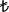 3- Taraflarca verilen taahhüt; her iki tarafın da kontrolü dışında gerçekleşen doğal afetler, yangın, sabotaj, savaş, terör olayları vb. gibi engellenemeyecek türden mücbir sebep ile yerine getiremediği takdirde, mücbir sebebin vuku bulmasından sonraki 7(yedi) gün içinde diğer tarafı bilgilendirecek işbu sözleşmeden doğan yükümlülüklerini yerine getirmeye çalışacaktır.4- Her iki taraf da işbu sözleşme ile verdikleri taahhüdü yerine getirememeleri durumunda meydana gelecek zararı tazmin edecek olup, ihtilaf durumunda …..……………………..mahkemeleri yetkilidir. …./…./201.NOT: Bu sözleşmeye tarafların anlaşması şartıyla ek maddeler ilave edilebilir.T.C.GIDA, TARIM VE HAYVANCILIK BAKANLIĞIHayvancılık Genel MüdürlüğüT.C.GIDA, TARIM VE HAYVANCILIK BAKANLIĞIHayvancılık Genel MüdürlüğüT.C.GIDA, TARIM VE HAYVANCILIK BAKANLIĞIHayvancılık Genel MüdürlüğüKONTROL BELGESİKONTROL BELGESİKONTROL BELGESİGTİP (1)	: 	Madde ismi (2): Hangi listede yeraldığı:İthalatçı firmanın- Ticaret unvanı:- Adresi ve tel no:- Vergi dairesi :- Vergi sicil no:İhracatçı firmanın - Ticaret unvanı:- Adresi:İhracatçı firmanın - Ticaret unvanı:- Adresi:İhracatçı firmanın - Ticaret unvanı:- Adresi:Maddenin Kullanım yeri:İthal amacı (3): Miktarı	: Şarj no (4): Menşei ülkesi: Yükleme ülkesi:Giriş gümrüğü:Kullanıcı firmanın- Ticaret unvanı	:- Adresi ve tel no	:İthal edilecek maddenin özelliğine göre aşağıdaki ilgili başlığı yuvarlak içine alınız. (Madde B grubunda ise ayrıca ilgili bölümün altı çizilir.)A- 5996 sayılı Veteriner Hizmetleri, Bitki Sağlığı, Gıda ve Yem Kanunu hükümlerine uygundur.B- Avrupa Topluluğu, Dünya Sağlık Teşkilatı, Dünya Gıda Kodeksi spesifikasyonlarına uygundur.C- 5553 sayılı Tohumculuk Kanunu hükümlerine uygundur.D- 1380 sayılı Su Ürünleri Kanunu hükümlerine uygundur.E- 5199 sayılı Hayvanları Koruma Kanunu hükümlerine uygundur.İthal edilecek maddenin özelliğine göre aşağıdaki ilgili başlığı yuvarlak içine alınız. (Madde B grubunda ise ayrıca ilgili bölümün altı çizilir.)A- 5996 sayılı Veteriner Hizmetleri, Bitki Sağlığı, Gıda ve Yem Kanunu hükümlerine uygundur.B- Avrupa Topluluğu, Dünya Sağlık Teşkilatı, Dünya Gıda Kodeksi spesifikasyonlarına uygundur.C- 5553 sayılı Tohumculuk Kanunu hükümlerine uygundur.D- 1380 sayılı Su Ürünleri Kanunu hükümlerine uygundur.E- 5199 sayılı Hayvanları Koruma Kanunu hükümlerine uygundur.İthal edilecek maddenin özelliğine göre aşağıdaki ilgili başlığı yuvarlak içine alınız. (Madde B grubunda ise ayrıca ilgili bölümün altı çizilir.)A- 5996 sayılı Veteriner Hizmetleri, Bitki Sağlığı, Gıda ve Yem Kanunu hükümlerine uygundur.B- Avrupa Topluluğu, Dünya Sağlık Teşkilatı, Dünya Gıda Kodeksi spesifikasyonlarına uygundur.C- 5553 sayılı Tohumculuk Kanunu hükümlerine uygundur.D- 1380 sayılı Su Ürünleri Kanunu hükümlerine uygundur.E- 5199 sayılı Hayvanları Koruma Kanunu hükümlerine uygundur.(1) GTİP tespiti Gıda, Tarım ve Hayvancılık Bakanlığı’nın sorumluluğunda değildir.(2) Proforma faturada tek isim altında birden fazla madde varsa bunların orijinal isimleri ayrı ayrı belirtilecektir.(3) Canlı su ürünleri ithalatında belirtilecektir.(4) Veteriner tıbbi ürünlerin, bu ürünlerin veya başlangıç maddelerinin üretiminde kullanılan maddelerin ithalatında belirtilecektir.(1) GTİP tespiti Gıda, Tarım ve Hayvancılık Bakanlığı’nın sorumluluğunda değildir.(2) Proforma faturada tek isim altında birden fazla madde varsa bunların orijinal isimleri ayrı ayrı belirtilecektir.(3) Canlı su ürünleri ithalatında belirtilecektir.(4) Veteriner tıbbi ürünlerin, bu ürünlerin veya başlangıç maddelerinin üretiminde kullanılan maddelerin ithalatında belirtilecektir.(1) GTİP tespiti Gıda, Tarım ve Hayvancılık Bakanlığı’nın sorumluluğunda değildir.(2) Proforma faturada tek isim altında birden fazla madde varsa bunların orijinal isimleri ayrı ayrı belirtilecektir.(3) Canlı su ürünleri ithalatında belirtilecektir.(4) Veteriner tıbbi ürünlerin, bu ürünlerin veya başlangıç maddelerinin üretiminde kullanılan maddelerin ithalatında belirtilecektir.Tarafımızca düzenlenen işbu formdaki bilgilerin doğru ve eksiksiz olduğunu ve ithalatı Gıda, Tarım ve Hayvancılık Bakanlığı’nın Kontrolüne Tabi Ürünlerin İthalat Denetimi Tebliği (Ürün Güvenliği ve Denetimi: 2015/5) hükümlerine uygun olarak yapacağımızı taahhüt ederiz. Tarafımızca düzenlenen işbu formdaki bilgilerin doğru ve eksiksiz olduğunu ve ithalatı Gıda, Tarım ve Hayvancılık Bakanlığı’nın Kontrolüne Tabi Ürünlerin İthalat Denetimi Tebliği (Ürün Güvenliği ve Denetimi: 2015/5) hükümlerine uygun olarak yapacağımızı taahhüt ederiz. Tarafımızca düzenlenen işbu formdaki bilgilerin doğru ve eksiksiz olduğunu ve ithalatı Gıda, Tarım ve Hayvancılık Bakanlığı’nın Kontrolüne Tabi Ürünlerin İthalat Denetimi Tebliği (Ürün Güvenliği ve Denetimi: 2015/5) hükümlerine uygun olarak yapacağımızı taahhüt ederiz. Firma kaşesiYetkilinin Adı ve Soyadıİmzaİlgili Tebliğ uyarınca yapılan incelemede, işbu Kontrol Belgesi kapsamı ürünün, insan sağlığı ve güvenliği ile hayvan ve bitki varlığı ve sağlığı yönünden gümrük aşamasında yapılacak denetimlerde uygun bulunması halinde ithali uygun görülmüştür.İlgili Tebliğ uyarınca yapılan incelemede, işbu Kontrol Belgesi kapsamı ürünün, insan sağlığı ve güvenliği ile hayvan ve bitki varlığı ve sağlığı yönünden gümrük aşamasında yapılacak denetimlerde uygun bulunması halinde ithali uygun görülmüştür.İlgili Tebliğ uyarınca yapılan incelemede, işbu Kontrol Belgesi kapsamı ürünün, insan sağlığı ve güvenliği ile hayvan ve bitki varlığı ve sağlığı yönünden gümrük aşamasında yapılacak denetimlerde uygun bulunması halinde ithali uygun görülmüştür.İmza ve mühürTarihİthalatçı Kişi / Firma Adı (*) İşletme No    İşletmenin Adresi Karantinaya Alınacak Hayvanın Kullanım Amacı (**)İşletmenin Kapasitesi (***)İşletmede Mevcut Hayvan Sayısı Hayvanların Karantinaya Alınacağı Yerin Kapasitesi (****)İşletme Hakkında İlave Bilgiler (*****)Veteriner Hekim Adı-SoyadıSicil No İmzaTarihİl/İlçe MüdürüAdı-SoyadıSicil NoİmzaTarihMühürEk-7İ T H A L   D A M I Z L I K   H A Y V A  N L A R I    İ Z L  E  M E   F O R M Uİ T H A L   D A M I Z L I K   H A Y V A  N L A R I    İ Z L  E  M E   F O R M Uİ T H A L   D A M I Z L I K   H A Y V A  N L A R I    İ Z L  E  M E   F O R M Uİ T H A L   D A M I Z L I K   H A Y V A  N L A R I    İ Z L  E  M E   F O R M Uİ T H A L   D A M I Z L I K   H A Y V A  N L A R I    İ Z L  E  M E   F O R M Uİ T H A L   D A M I Z L I K   H A Y V A  N L A R I    İ Z L  E  M E   F O R M Uİ T H A L   D A M I Z L I K   H A Y V A  N L A R I    İ Z L  E  M E   F O R M Uİ T H A L   D A M I Z L I K   H A Y V A  N L A R I    İ Z L  E  M E   F O R M Uİ T H A L   D A M I Z L I K   H A Y V A  N L A R I    İ Z L  E  M E   F O R M Uİ T H A L   D A M I Z L I K   H A Y V A  N L A R I    İ Z L  E  M E   F O R M Uİ T H A L   D A M I Z L I K   H A Y V A  N L A R I    İ Z L  E  M E   F O R M Uİ T H A L   D A M I Z L I K   H A Y V A  N L A R I    İ Z L  E  M E   F O R M Uİ T H A L   D A M I Z L I K   H A Y V A  N L A R I    İ Z L  E  M E   F O R M Uİ T H A L   D A M I Z L I K   H A Y V A  N L A R I    İ Z L  E  M E   F O R M Uİ T H A L   D A M I Z L I K   H A Y V A  N L A R I    İ Z L  E  M E   F O R M Uİ T H A L   D A M I Z L I K   H A Y V A  N L A R I    İ Z L  E  M E   F O R M Uİ T H A L   D A M I Z L I K   H A Y V A  N L A R I    İ Z L  E  M E   F O R M Uİ T H A L   D A M I Z L I K   H A Y V A  N L A R I    İ Z L  E  M E   F O R M Uİ T H A L   D A M I Z L I K   H A Y V A  N L A R I    İ Z L  E  M E   F O R M Uİ T H A L   D A M I Z L I K   H A Y V A  N L A R I    İ Z L  E  M E   F O R M Uİ T H A L   D A M I Z L I K   H A Y V A  N L A R I    İ Z L  E  M E   F O R M Uİ T H A L   D A M I Z L I K   H A Y V A  N L A R I    İ Z L  E  M E   F O R M Uİ T H A L   D A M I Z L I K   H A Y V A  N L A R I    İ Z L  E  M E   F O R M Uİ T H A L   D A M I Z L I K   H A Y V A  N L A R I    İ Z L  E  M E   F O R M Uİ T H A L   D A M I Z L I K   H A Y V A  N L A R I    İ Z L  E  M E   F O R M Uİli                                 :İli                                 :İli                                 :İli                                 :Ait Olduğu Dönem     :  Ait Olduğu Dönem     :  Ait Olduğu Dönem     :  2014-1 (Ocak-Haziran)2014-1 (Ocak-Haziran)2014-1 (Ocak-Haziran)2014-1 (Ocak-Haziran)2014-1 (Ocak-Haziran)                                                                               İthal  Edilen Sığırın(3) İthal Edilen Sığırın(3) İthal Edilen Sığırın(3) İthal Edilen SığırınDönem İçindeDönem İçindeDönem İçindeDönem İçindeDönem İçindeDönem İçindeDönem İçindeDönem İçindeDönem İçindeDönem İçindeDönem İçindeDönem İçindeDönem İçindeDönem Sonunda MevcutlarDönem Sonunda MevcutlarDönem Sonunda MevcutlarDönem Sonunda MevcutlarDönem Sonunda MevcutlarDönem Sonunda MevcutlarDönem Sonunda Mevcutlar                                                                               İthal  Edilen Sığırın(3) İthal Edilen Sığırın(3) İthal Edilen Sığırın(3) İthal Edilen SığırınDoğan Buzağı Sayısı Doğan Buzağı Sayısı Doğan Buzağı Sayısı Ölen-Kesilen Ölen-Kesilen Ölen-Kesilen Ölen-Kesilen SatılanSatılanSatılanSatılanDönem Sonunda MevcutlarDönem Sonunda MevcutlarDönem Sonunda MevcutlarDönem Sonunda MevcutlarDönem Sonunda MevcutlarDönem Sonunda MevcutlarDönem Sonunda Mevcutlar(1) Sıra No (2)                        İşletme AdıIrkıSayısıSayısı(4)                            Bir Önceki  Dönem Sonu Mevcudu(4)                            Bir Önceki  Dönem Sonu Mevcudu(5)        Erkek(6)              Dişi(7) TOPLAM(8) Buzağı Dana(9)       Tosun Boğa(10) Düve             İnek(11) TOPLAM(12) Buzağı Dana(13) Tosun Boğa(14)       Düve             İnek(15) TOPLAM(16) Tosun Boğa(17)  İnek(18) Düve(19) Dana(20) Buzağı(21)  TOPLAM(22) DüşüncelerTOPLAMTanımlar : Tanımlar : Buzağı :0-6 Aylık         Dana ( Erkek-Dişi)- : 6-12 Aylık      Düve : 12 Aylıktan Doğuma Kadar Dişi       İnek : Düve Doğum Yaptığında       Tosun : 12-24 Aylık      Boğa :  24 Ay+ Buzağı :0-6 Aylık         Dana ( Erkek-Dişi)- : 6-12 Aylık      Düve : 12 Aylıktan Doğuma Kadar Dişi       İnek : Düve Doğum Yaptığında       Tosun : 12-24 Aylık      Boğa :  24 Ay+ Buzağı :0-6 Aylık         Dana ( Erkek-Dişi)- : 6-12 Aylık      Düve : 12 Aylıktan Doğuma Kadar Dişi       İnek : Düve Doğum Yaptığında       Tosun : 12-24 Aylık      Boğa :  24 Ay+ Buzağı :0-6 Aylık         Dana ( Erkek-Dişi)- : 6-12 Aylık      Düve : 12 Aylıktan Doğuma Kadar Dişi       İnek : Düve Doğum Yaptığında       Tosun : 12-24 Aylık      Boğa :  24 Ay+ Buzağı :0-6 Aylık         Dana ( Erkek-Dişi)- : 6-12 Aylık      Düve : 12 Aylıktan Doğuma Kadar Dişi       İnek : Düve Doğum Yaptığında       Tosun : 12-24 Aylık      Boğa :  24 Ay+ Buzağı :0-6 Aylık         Dana ( Erkek-Dişi)- : 6-12 Aylık      Düve : 12 Aylıktan Doğuma Kadar Dişi       İnek : Düve Doğum Yaptığında       Tosun : 12-24 Aylık      Boğa :  24 Ay+ Buzağı :0-6 Aylık         Dana ( Erkek-Dişi)- : 6-12 Aylık      Düve : 12 Aylıktan Doğuma Kadar Dişi       İnek : Düve Doğum Yaptığında       Tosun : 12-24 Aylık      Boğa :  24 Ay+ Buzağı :0-6 Aylık         Dana ( Erkek-Dişi)- : 6-12 Aylık      Düve : 12 Aylıktan Doğuma Kadar Dişi       İnek : Düve Doğum Yaptığında       Tosun : 12-24 Aylık      Boğa :  24 Ay+ Buzağı :0-6 Aylık         Dana ( Erkek-Dişi)- : 6-12 Aylık      Düve : 12 Aylıktan Doğuma Kadar Dişi       İnek : Düve Doğum Yaptığında       Tosun : 12-24 Aylık      Boğa :  24 Ay+ Buzağı :0-6 Aylık         Dana ( Erkek-Dişi)- : 6-12 Aylık      Düve : 12 Aylıktan Doğuma Kadar Dişi       İnek : Düve Doğum Yaptığında       Tosun : 12-24 Aylık      Boğa :  24 Ay+ Buzağı :0-6 Aylık         Dana ( Erkek-Dişi)- : 6-12 Aylık      Düve : 12 Aylıktan Doğuma Kadar Dişi       İnek : Düve Doğum Yaptığında       Tosun : 12-24 Aylık      Boğa :  24 Ay+ Buzağı :0-6 Aylık         Dana ( Erkek-Dişi)- : 6-12 Aylık      Düve : 12 Aylıktan Doğuma Kadar Dişi       İnek : Düve Doğum Yaptığında       Tosun : 12-24 Aylık      Boğa :  24 Ay+ Buzağı :0-6 Aylık         Dana ( Erkek-Dişi)- : 6-12 Aylık      Düve : 12 Aylıktan Doğuma Kadar Dişi       İnek : Düve Doğum Yaptığında       Tosun : 12-24 Aylık      Boğa :  24 Ay+ Buzağı :0-6 Aylık         Dana ( Erkek-Dişi)- : 6-12 Aylık      Düve : 12 Aylıktan Doğuma Kadar Dişi       İnek : Düve Doğum Yaptığında       Tosun : 12-24 Aylık      Boğa :  24 Ay+ Buzağı :0-6 Aylık         Dana ( Erkek-Dişi)- : 6-12 Aylık      Düve : 12 Aylıktan Doğuma Kadar Dişi       İnek : Düve Doğum Yaptığında       Tosun : 12-24 Aylık      Boğa :  24 Ay+ Buzağı :0-6 Aylık         Dana ( Erkek-Dişi)- : 6-12 Aylık      Düve : 12 Aylıktan Doğuma Kadar Dişi       İnek : Düve Doğum Yaptığında       Tosun : 12-24 Aylık      Boğa :  24 Ay+ Buzağı :0-6 Aylık         Dana ( Erkek-Dişi)- : 6-12 Aylık      Düve : 12 Aylıktan Doğuma Kadar Dişi       İnek : Düve Doğum Yaptığında       Tosun : 12-24 Aylık      Boğa :  24 Ay+ Buzağı :0-6 Aylık         Dana ( Erkek-Dişi)- : 6-12 Aylık      Düve : 12 Aylıktan Doğuma Kadar Dişi       İnek : Düve Doğum Yaptığında       Tosun : 12-24 Aylık      Boğa :  24 Ay+ Buzağı :0-6 Aylık         Dana ( Erkek-Dişi)- : 6-12 Aylık      Düve : 12 Aylıktan Doğuma Kadar Dişi       İnek : Düve Doğum Yaptığında       Tosun : 12-24 Aylık      Boğa :  24 Ay+ Buzağı :0-6 Aylık         Dana ( Erkek-Dişi)- : 6-12 Aylık      Düve : 12 Aylıktan Doğuma Kadar Dişi       İnek : Düve Doğum Yaptığında       Tosun : 12-24 Aylık      Boğa :  24 Ay+ Buzağı :0-6 Aylık         Dana ( Erkek-Dişi)- : 6-12 Aylık      Düve : 12 Aylıktan Doğuma Kadar Dişi       İnek : Düve Doğum Yaptığında       Tosun : 12-24 Aylık      Boğa :  24 Ay+ Buzağı :0-6 Aylık         Dana ( Erkek-Dişi)- : 6-12 Aylık      Düve : 12 Aylıktan Doğuma Kadar Dişi       İnek : Düve Doğum Yaptığında       Tosun : 12-24 Aylık      Boğa :  24 Ay+ Buzağı :0-6 Aylık         Dana ( Erkek-Dişi)- : 6-12 Aylık      Düve : 12 Aylıktan Doğuma Kadar Dişi       İnek : Düve Doğum Yaptığında       Tosun : 12-24 Aylık      Boğa :  24 Ay+ Buzağı :0-6 Aylık         Dana ( Erkek-Dişi)- : 6-12 Aylık      Düve : 12 Aylıktan Doğuma Kadar Dişi       İnek : Düve Doğum Yaptığında       Tosun : 12-24 Aylık      Boğa :  24 Ay+ Buzağı :0-6 Aylık         Dana ( Erkek-Dişi)- : 6-12 Aylık      Düve : 12 Aylıktan Doğuma Kadar Dişi       İnek : Düve Doğum Yaptığında       Tosun : 12-24 Aylık      Boğa :  24 Ay+ * Form 6 Aylık Dönemler Halinde Dönem Sonunu İzleyen Ayın 10' una Kadar Gönderilecektir. * Form 6 Aylık Dönemler Halinde Dönem Sonunu İzleyen Ayın 10' una Kadar Gönderilecektir. * Form 6 Aylık Dönemler Halinde Dönem Sonunu İzleyen Ayın 10' una Kadar Gönderilecektir. * Form 6 Aylık Dönemler Halinde Dönem Sonunu İzleyen Ayın 10' una Kadar Gönderilecektir. * Form 6 Aylık Dönemler Halinde Dönem Sonunu İzleyen Ayın 10' una Kadar Gönderilecektir. * Form 6 Aylık Dönemler Halinde Dönem Sonunu İzleyen Ayın 10' una Kadar Gönderilecektir. * Form 6 Aylık Dönemler Halinde Dönem Sonunu İzleyen Ayın 10' una Kadar Gönderilecektir. * Form 6 Aylık Dönemler Halinde Dönem Sonunu İzleyen Ayın 10' una Kadar Gönderilecektir. * Form 6 Aylık Dönemler Halinde Dönem Sonunu İzleyen Ayın 10' una Kadar Gönderilecektir. * Form 6 Aylık Dönemler Halinde Dönem Sonunu İzleyen Ayın 10' una Kadar Gönderilecektir. * Form 6 Aylık Dönemler Halinde Dönem Sonunu İzleyen Ayın 10' una Kadar Gönderilecektir. * Form 6 Aylık Dönemler Halinde Dönem Sonunu İzleyen Ayın 10' una Kadar Gönderilecektir. * Form 6 Aylık Dönemler Halinde Dönem Sonunu İzleyen Ayın 10' una Kadar Gönderilecektir. * Form 6 Aylık Dönemler Halinde Dönem Sonunu İzleyen Ayın 10' una Kadar Gönderilecektir. * Form 6 Aylık Dönemler Halinde Dönem Sonunu İzleyen Ayın 10' una Kadar Gönderilecektir. * Form 6 Aylık Dönemler Halinde Dönem Sonunu İzleyen Ayın 10' una Kadar Gönderilecektir. * Form 6 Aylık Dönemler Halinde Dönem Sonunu İzleyen Ayın 10' una Kadar Gönderilecektir. * Form 6 Aylık Dönemler Halinde Dönem Sonunu İzleyen Ayın 10' una Kadar Gönderilecektir. * Form 6 Aylık Dönemler Halinde Dönem Sonunu İzleyen Ayın 10' una Kadar Gönderilecektir. * Form 6 Aylık Dönemler Halinde Dönem Sonunu İzleyen Ayın 10' una Kadar Gönderilecektir. * Form 6 Aylık Dönemler Halinde Dönem Sonunu İzleyen Ayın 10' una Kadar Gönderilecektir. * Form 6 Aylık Dönemler Halinde Dönem Sonunu İzleyen Ayın 10' una Kadar Gönderilecektir. * Form 6 Aylık Dönemler Halinde Dönem Sonunu İzleyen Ayın 10' una Kadar Gönderilecektir. * Form 6 Aylık Dönemler Halinde Dönem Sonunu İzleyen Ayın 10' una Kadar Gönderilecektir. * Form 6 Aylık Dönemler Halinde Dönem Sonunu İzleyen Ayın 10' una Kadar Gönderilecektir. * 4. ve 7. Sütünların Toplamından 11. ve 15. Sütunların Toplamı Çıkarıldığında 21. Sütunu Vermelidir.* 4. ve 7. Sütünların Toplamından 11. ve 15. Sütunların Toplamı Çıkarıldığında 21. Sütunu Vermelidir.* 4. ve 7. Sütünların Toplamından 11. ve 15. Sütunların Toplamı Çıkarıldığında 21. Sütunu Vermelidir.* 4. ve 7. Sütünların Toplamından 11. ve 15. Sütunların Toplamı Çıkarıldığında 21. Sütunu Vermelidir.* 4. ve 7. Sütünların Toplamından 11. ve 15. Sütunların Toplamı Çıkarıldığında 21. Sütunu Vermelidir.* 4. ve 7. Sütünların Toplamından 11. ve 15. Sütunların Toplamı Çıkarıldığında 21. Sütunu Vermelidir.* 4. ve 7. Sütünların Toplamından 11. ve 15. Sütunların Toplamı Çıkarıldığında 21. Sütunu Vermelidir.* 4. ve 7. Sütünların Toplamından 11. ve 15. Sütunların Toplamı Çıkarıldığında 21. Sütunu Vermelidir.* 4. ve 7. Sütünların Toplamından 11. ve 15. Sütunların Toplamı Çıkarıldığında 21. Sütunu Vermelidir.* 4. ve 7. Sütünların Toplamından 11. ve 15. Sütunların Toplamı Çıkarıldığında 21. Sütunu Vermelidir.* 4. ve 7. Sütünların Toplamından 11. ve 15. Sütunların Toplamı Çıkarıldığında 21. Sütunu Vermelidir.* 4. ve 7. Sütünların Toplamından 11. ve 15. Sütunların Toplamı Çıkarıldığında 21. Sütunu Vermelidir.* 4. ve 7. Sütünların Toplamından 11. ve 15. Sütunların Toplamı Çıkarıldığında 21. Sütunu Vermelidir.* 4. ve 7. Sütünların Toplamından 11. ve 15. Sütunların Toplamı Çıkarıldığında 21. Sütunu Vermelidir.* 4. ve 7. Sütünların Toplamından 11. ve 15. Sütunların Toplamı Çıkarıldığında 21. Sütunu Vermelidir.* 4. ve 7. Sütünların Toplamından 11. ve 15. Sütunların Toplamı Çıkarıldığında 21. Sütunu Vermelidir.* 4. ve 7. Sütünların Toplamından 11. ve 15. Sütunların Toplamı Çıkarıldığında 21. Sütunu Vermelidir.* 4. ve 7. Sütünların Toplamından 11. ve 15. Sütunların Toplamı Çıkarıldığında 21. Sütunu Vermelidir.* 4. ve 7. Sütünların Toplamından 11. ve 15. Sütunların Toplamı Çıkarıldığında 21. Sütunu Vermelidir.* 4. ve 7. Sütünların Toplamından 11. ve 15. Sütunların Toplamı Çıkarıldığında 21. Sütunu Vermelidir.* 4. ve 7. Sütünların Toplamından 11. ve 15. Sütunların Toplamı Çıkarıldığında 21. Sütunu Vermelidir.* 4. ve 7. Sütünların Toplamından 11. ve 15. Sütunların Toplamı Çıkarıldığında 21. Sütunu Vermelidir.* 4. ve 7. Sütünların Toplamından 11. ve 15. Sütunların Toplamı Çıkarıldığında 21. Sütunu Vermelidir.* 4. ve 7. Sütünların Toplamından 11. ve 15. Sütunların Toplamı Çıkarıldığında 21. Sütunu Vermelidir.* 4. ve 7. Sütünların Toplamından 11. ve 15. Sütunların Toplamı Çıkarıldığında 21. Sütunu Vermelidir.TarihHazırlayanHazırlayanKontrol EdenKontrol EdenOnaylayanAdı SoyadıAdı SoyadıAdı SoyadıAdı SoyadıŞb.Md.Şb.Md.Şb.Md.GöreviGöreviGöreviGöreviBirimiBirimi            İli ;   ...........................................      İTHAL DAMIZLIK HAYVANLARI İZLEME BİLGİSİ            İli ;   ...........................................      İTHAL DAMIZLIK HAYVANLARI İZLEME BİLGİSİ            İli ;   ...........................................      İTHAL DAMIZLIK HAYVANLARI İZLEME BİLGİSİ            İli ;   ...........................................      İTHAL DAMIZLIK HAYVANLARI İZLEME BİLGİSİ            İli ;   ...........................................      İTHAL DAMIZLIK HAYVANLARI İZLEME BİLGİSİ            İli ;   ...........................................      İTHAL DAMIZLIK HAYVANLARI İZLEME BİLGİSİ            İli ;   ...........................................      İTHAL DAMIZLIK HAYVANLARI İZLEME BİLGİSİ            İli ;   ...........................................      İTHAL DAMIZLIK HAYVANLARI İZLEME BİLGİSİ            İli ;   ...........................................      İTHAL DAMIZLIK HAYVANLARI İZLEME BİLGİSİ            İli ;   ...........................................      İTHAL DAMIZLIK HAYVANLARI İZLEME BİLGİSİ            İli ;   ...........................................      İTHAL DAMIZLIK HAYVANLARI İZLEME BİLGİSİ            İli ;   ...........................................      İTHAL DAMIZLIK HAYVANLARI İZLEME BİLGİSİ            İli ;   ...........................................      İTHAL DAMIZLIK HAYVANLARI İZLEME BİLGİSİ            İli ;   ...........................................      İTHAL DAMIZLIK HAYVANLARI İZLEME BİLGİSİSıra NoGümrük Giriş Kapısıİthalatçı; Firma / ŞahısAdres            (İlçe)İşletme NoTelefonİthal Edilen Ülkeİthal Edilen Hayvan Sayısı (Baş)IrkıGebe Düve (Baş) Dişi Dana (Baş)İthalat Tarihi        (Ay-Yıl)Kontrol Belgesi TarihiKontrol Belgesi SayısıTarihHazırlayanHazırlayanKontrol EdenKontrol EdenOnaylayanAdı SoyadıAdı SoyadıAdı SoyadıAdı SoyadıŞb.Md.Şb.Md.Şb.Md.GöreviGöreviGöreviGöreviBirimiBirimiAlıcıAdı Soyadıİmzaİthalatçı Şahıs veya Firma YetkilisininAdı Soyadı İmzaKaşe